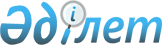 Об установлении мест для массового отдыха, туризма и спорта на водных объектах и водохозяйственных сооружениях области ҰлытауПостановление акимата области Ұлытау от 10 января 2024 года № 02/01. Зарегистрировано в Департаменте юстиции области Ұлытау 15 января 2024 года № 87-20
      В соответствии с пунктом 2 статьи 94 Водного кодекса Республики Казахстан, Законом Республики Казахстан "О местном государственном управлении и самоуправлении в Республике Казахстан", приказом Министра внутренних дел Республики Казахстан от 19 января 2015 года № 34 "Об утверждении Правил безопасности на водоемах" (зарегистрирован в Реестре государственной регистрации нормативных правовых актов № 10335), акимат области Ұлытау ПОСТАНОВЛЯЕТ:
      1. Установить места для массового отдыха, туризма и спорта на водных объектах и водохозяйственных сооружениях области Ұлытау согласно приложению к настоящему постановлению.
      2. Государственным учреждениям "Управление физической культуры и спорта области Ұлытау", "Управление предпринимательства и промышленности области Ұлытау", "Управление природных ресурсов и регулирования природопользования области Ұлытау" принять необходимые меры, вытекающие из настоящего постановления.
      3. Контроль за исполнением настоящего постановления возложить на курирующего заместителя акима области Ұлытау.
      4. Настоящее постановление вводится в действие со дня его первого официального опубликования.
       "СОГЛАСОВАНО"
      Республиканское государственное учреждение
      "Нура-Сарысуская бассейновая инспекция
      по регулированию использования и охране
      водных ресурсов Комитета водного хозяйства
      Министерства водных ресурсов и ирригации Республики Казахстан"
       "СОГЛАСОВАНО"
      Республиканское государственное учреждение
      "Департамент санитарно-эпидемиологического контроля
      области Ұлытау Комитета санитарно-эпидемиологического контроля
      Министерства здравоохранения Республики Казахстан"
       "СОГЛАСОВАНО"
      Республиканское государственное учреждение
      "Департамент экологии по области Ұлытау
      Комитета экологического регулирования и контроля
      Министерства экологии и природных ресурсов Республики Казахстан" Места для массового отдыха, туризма и спорта на водных объектах и водохозяйственных сооружениях области Ұлытау
					© 2012. РГП на ПХВ «Институт законодательства и правовой информации Республики Казахстан» Министерства юстиции Республики Казахстан
				
      Аким

Б. Әбдіғалиұлы
Приложение к постановлению
Акимата области Ұлытау
от 10 января 2024 года
№ 02/01
№ п/п
Наименование 
Месторасположение
Примечание
1
Пляж "Лагуна" 
Береговая полоса Кенгирского водохранилища, координаты: 47°810442"N67°714979"E
Частное
2
Пляж "Мадагаскар" 
Береговая полоса Кенгирского водохранилища, координаты: 47°799384"N67°720511"E
Частное
3
Зона отдыха "Дом рыбака" 
Береговая полоса Кенгирского водохранилища, координаты: 47°841757"N67°738146"E
Частное
4
Зона отдыха "Горняк" 
Береговая полоса Кенгирского водохранилища, координаты: 47°892889"N67°743365"E
Частное
5
Гребная база для занятий по гребле на байдарках и каноэ
Береговая полоса Кенгирского водохранилища, координаты: 47°809080"N67°691972"E
Коммунальное